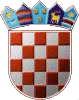 	REPUBLIKA HRVATSKAKRAPINSKO ZAGORSKA ŽUPANIJA      OPĆINA VELIKO TRGOVIŠĆE        					 	             OPĆINSKO VIJEĆE											   KLASA: 021-01/21-01/13UR.BROJ:  2197/05-05-21-3						-Veliko Trgovišće, 17.03.2021.g.    	Na temelju članka 108. Zakona o proračunu („Narodne novine“ broj: 87/08., 136/12. i  15/15.) i članka 35. Statuta općine Veliko Trgovišće („Službeni glasnik KZŽ“ broj: 23/09, 8/13, 06/18, 17/20, 7/21-proč.tekst i 8/21.)    Općinsko vijeće općine Veliko Trgovišće na 24. sjednici održanoj dana 17. ožujka 2021. godine  donijelo jeO  D  L  U  K  Uo godišnjem izvještaju o izvršenju Proračuna za 2020. godinuČlanak 1.	Godišnji izvještaj o izvršenju Proračuna općine Veliko Trgovišće za 2020. godinu sadrži:opći dio Proračuna koji čini Račun prihoda i rashoda prema ekonomskoj klasifikaciji, prema izvorima financiranja i prema funkcijskoj klasifikaciji  i Račun financiranja na razini odjeljka ekonomske klasifikacije i prema izvorima financiranja,posebni dio Proračuna po organizacijskoj i programskoj klasifikaciji te razini odjeljka ekonomske klasifikacije,razvojne programe,izvještaj o zaduživanju na domaćem i stranom tržištu novca i kapitala,izvještaj o korištenju proračunske zalihe,izvještaj o danim jamstvima i izdacima po jamstvima,obrazloženje godišnjeg izvješća o izvršenju proračuna.Članak 2.	Ostvareni manjak prihoda u iznosu od 1.446.112,57 kn prenosi se u Proračun općine Veliko Trgovišće za 2021. godinu.Članak 3.Izvršenje Proračuna prema članku 1. ove  Odluke  prikazano je u Izvještaju  koji se prilaže ovog odluci i čini njezin sastavni dio.Članak 4.		Ova odluka stupa na snagu prvog dana od dana objave, a objavit će se u Službenom glasniku KZŽ.																				    														 POTPREDSJEDNIK															OPĆINSKOG VIJEĆA															    Mladen Horvatin